      Западное управление министерства образования и науки Самарской областиОкружной конкурс исследовательских проектов младших школьников «Гулливер»Секция ТехнологияТворческий проект«Декупаж»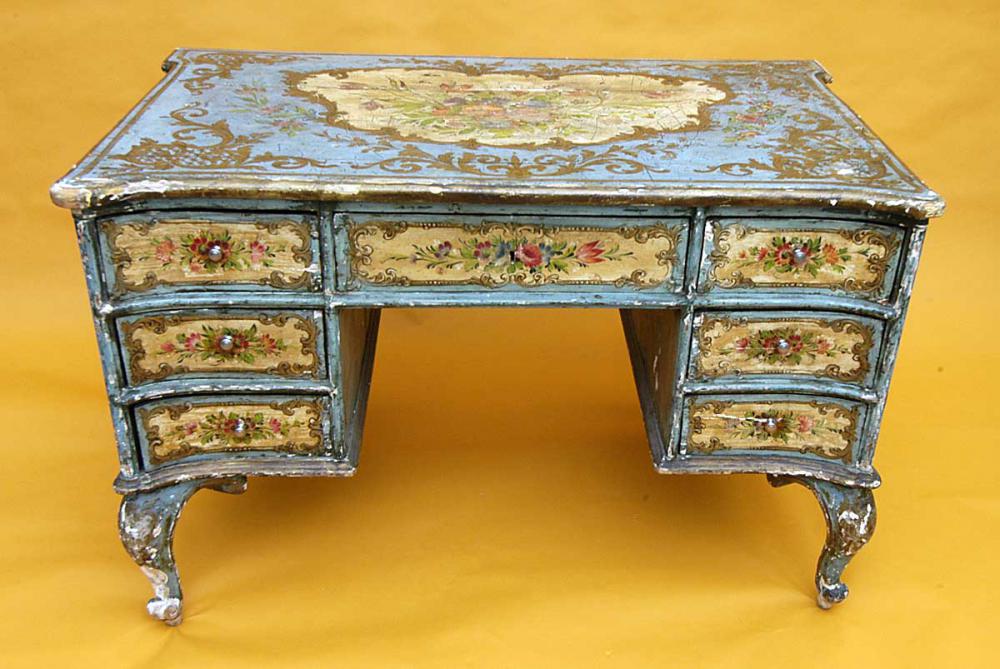                                                                  Работу выполнила                                                                      ученица 3 «Б» класса                                                                                    ГБОУ ООШ №27  г. Сызрани                                                              Шурутина Алёна                                                          Руководитель:                                                                                   учитель  начальных классов                                                                         Советкина-Фомина О.В.       2015 г.Содержание.I Введение       Я, Алёна Шурутина, живу с родителями в частном доме. У нас в доме много деревянных вещей, мебели, которые со временем поблекли. Мы с мамой решили внести немного ярких красок  наш интерьер и для этого выбрали технику декупажа.      А ещё при помощи этой техники можно не только украшать предметы обихода, но иделать красивые подарки своими руками.Цель моей работы: изучить основы техники декупаж;  при помощи декупажа дать старой вещи вторую жизнь.Задачи:1) Узнать историю декупажа;2) Узнать виды и стили декупажа, а также декоративные эффекты;3) Изучить и освоить данную технику4) Показать технику декупажа на примере стула.Методы:-работа с литературой;-анализ  информации;-практическая работа.План работы:1. Определиться с темой.2.Найти в литературе и интернете информацию и иллюстрации по данной теме.3.Освоить технику декупажа.4.Написать работу.5.Создать слайдовую презентацию.Практические результаты:- в процессе подготовки проекта узнала историю, виды, стили декупажа, рассмотрела множества иллюстраций с применением данной техники;-научилась применять декупаж.II. Основная часть.1.История декупажа Декупаж (фр.decouper – вырезать, decoupage) –это искусство украшения предметов путём наклеивания элементов из цветной бумаги, и покрытия полученной композиции лаком.      Украшать можно любые предметы- мебель, посуду, ткань, предметы быта. У искусства декупажа богатая история, восходящая ещё к средневековью. Впервые декупаж как искусство упоминается  в письменных источниках 15 века.      В Германии для украшения мебели использовали вырезанные картинки. Наиболее вероятным местом происхождения декупажа является Восточная Сибирь. Кочевники использовали декупаж на могилах при погребении своих предков.        Из Сибири эта практика пришла в Китай в 12-м веке. Там кусочками бумаги украшали фонари, окна, коробки.        Декупаж был моден во Франции при дворе короля Людовика 16. Пик увлечения  наступил в 17 веке в Европе. В Италии это искусство стало именоваться  Arte povera (искусство бедных).В Англии этот метод декора был известен в 18 веке как искусство Japanning .           Сейчас эта старинная техника вновь стала модной и широко распространена в различных странах при декорировании и создании эксклюзивных предметов интерьера. В России интерес к декупажу возник в начале 21 века и получил  массовое распространение.2.Виды декупажаВыделяют 5 видов декупажа: прямой, обратный, художественный, объёмный, декопатч.Прямой (классический)- это декорирование, во время которого картинка приклеивается непосредственно к поверхности любого типа, после чего она покрывается лаком и шлифуется до абсолютной гладкости.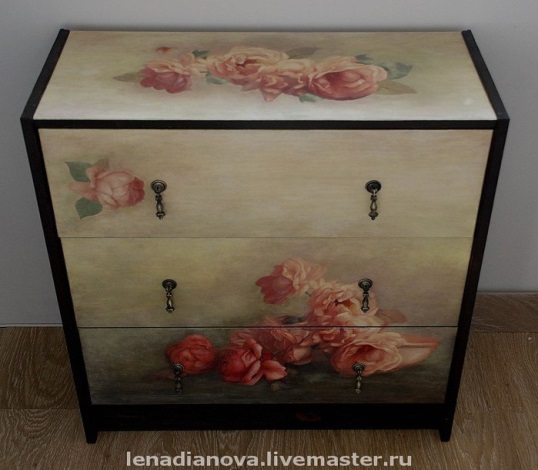 Обратный - это техника декорирования прозрачных поверхностей, во время которых мотив приклеивается с обратной стороны. Вся последовательность действий идёт в обратном порядке.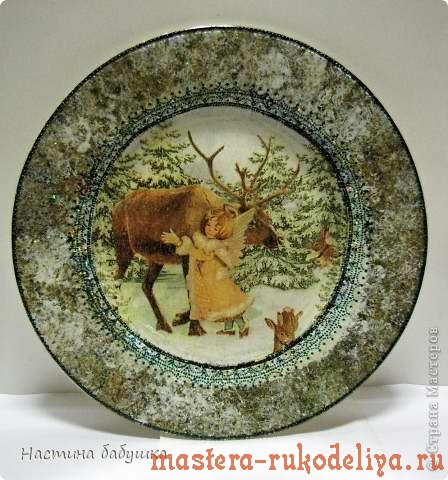 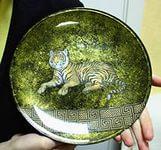 Художественный (дымчатый) - это имитация полноценной художественной росписи  с применением различных техник и эффектов полного соединения фона и картинки в единое полотно.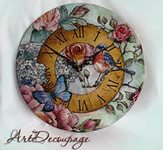 Объёмный – техника создания росписи с рельефной, объёмной поверхностью (барельеф в скульптуре). Объём создают при помощи структурной пасты, ткани или натуральных  материалов вроде яичной скорлупы.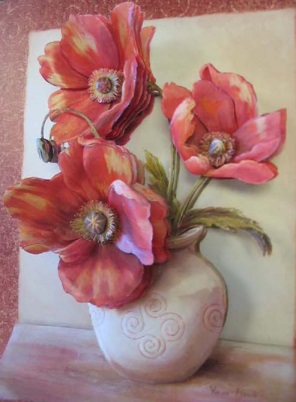 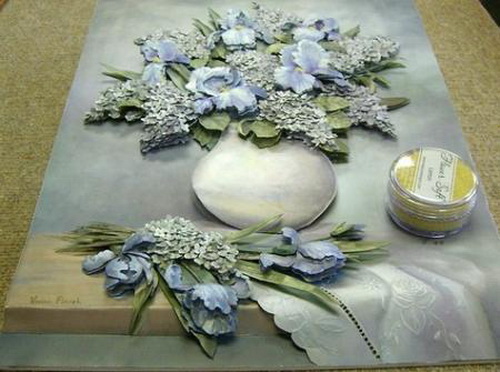 Декопатч – декупаж в стиле печворк (лоскутное шитьё). Поверхность полностью заполняют фрагментами бумаги для имитации лоскутного одеяла. Применяют для работы специальную бумагу для декопатча, которая имитирует фактуру ткани или меха, но можно выполнять и с помощью обычных средств.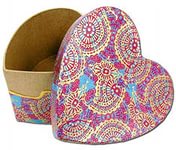 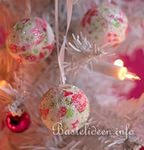 3.Стили декупажа      Существует множество стилей, вот лишь некоторые: прованс, шебби-шек, викторианский стиль, милитари, симплисити, этно-течения.Шебби-шик – это молодой, но очень популярный стиль, переводится как «потёртый шик», в декорировании преобладают светлые тона (светло-голубой, нежно-розовый, цвет слоновой кости). Изделия с ощущением старины и лёгкой романтики. Применяют различные техники старения, объёмный и теневой декупаж.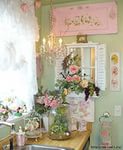 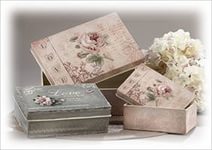 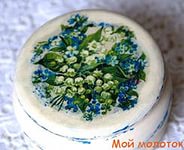 Прованс- французский стиль, в нём дух эпох, когда ценились неброскость, красота, очарование. Цветовая гамма должна быть выцветших, выбеленных тонов. Характерны такие сочетания- нежно- жёлтый, пастельно-голубой, оранжевый, оливковый, горчичный, терракота и охры. Яркие оттенки выбеливают, а также используют кракелюрные лаки для создания трещинок на поверхности.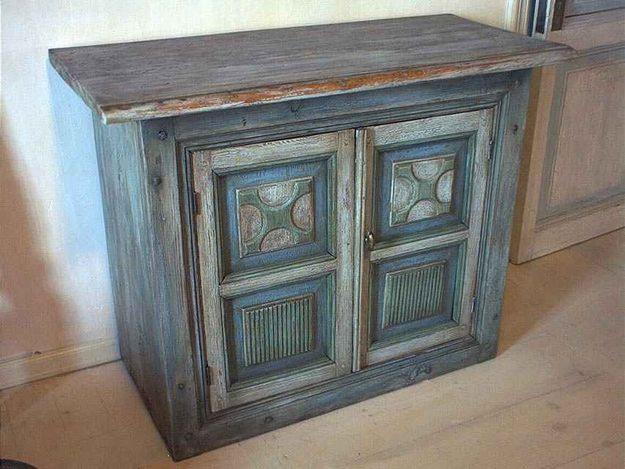 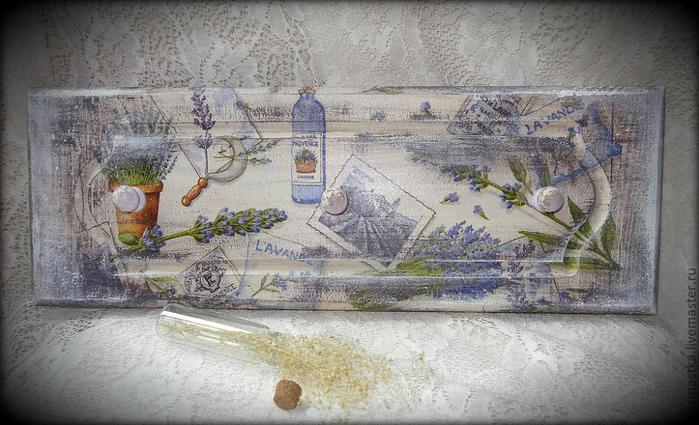 Викторианский- появился в Англии в конце 18- начале 19 века. Характерно преобладание тёплых терракотовых оттенков, цветочных узоров и богатых рисунков. Декупаж в этом стиле имитирует старину и богатство, создаёт яркий и насыщенный мир.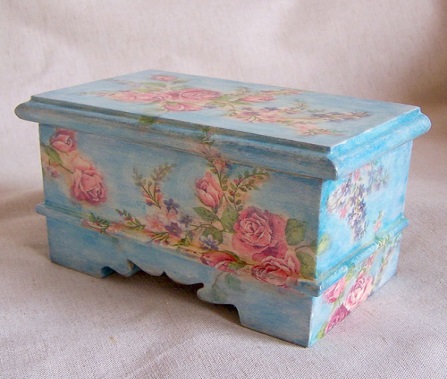 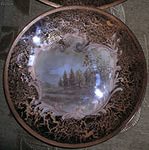 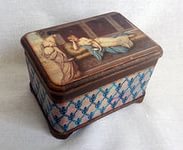 Этнический стиль - очень разнообразен, ведь, сколько национальностей, столько и возможностей добавить интерьеру колорит той или иной страны. Можно воссоздать африканские, японские, индийские мотивы, главное правильно выбрать предмет декорирования и подобрать нужную цветовую гамму, мотивы, изображения и узоры.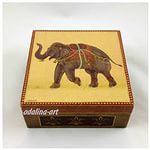 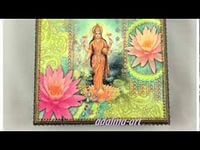 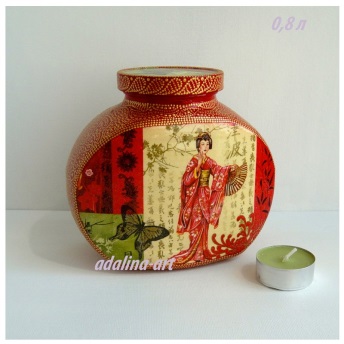 Милитари- характеризуется цветовой гаммой в стиле хаки, наличие строгих форм и металлической отделкой.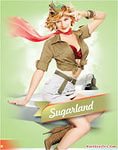 Симплисити (или ампир)- доминирование белого цвета, завитков, рюшек, кружевных мотивов.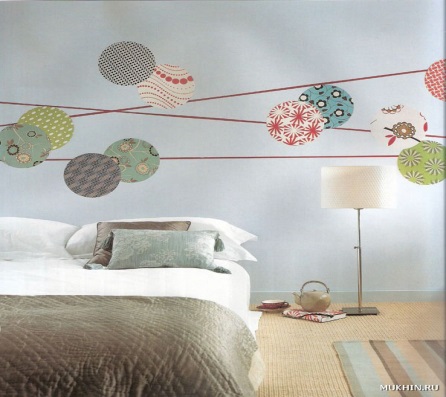 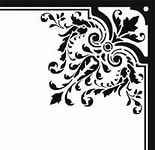 4.Декоративные эффекты.В декупаже кроме наклеивания мотивов используют вспомогательные декоративные эффекты: техника состаривания (потёртость, кракелюр, патинирование), оттенение, тонирование, золочение.Потёртость - создаёт ощущение богатой истории (шебби-шек), поверхность натирают воском перед окрашиванием, затем натирают наждачкой.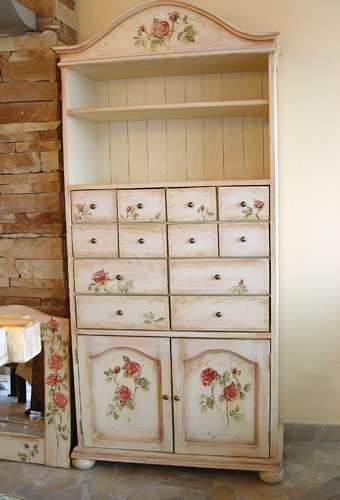 Патинирование - имитация  затемнения (изменение цвета от контакта с руками). Патину наносят на грани и углы.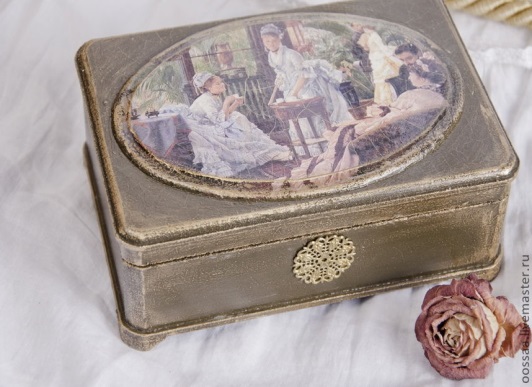 Кракелюр – создание искусственного растрескивания для эффекта старинной текстуры, делают при помощи специальных лаков.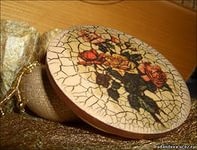 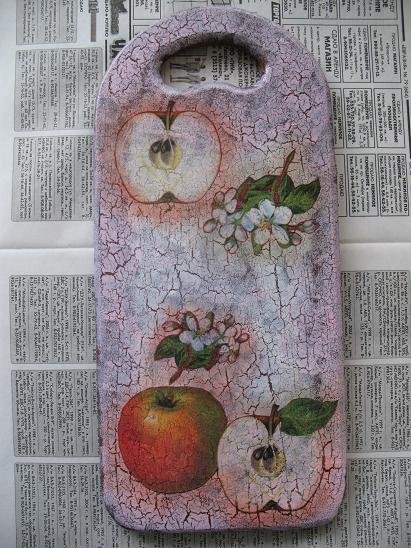 Оттенение – применяют для маскировки границ рисунка и смягчения линий на мотиве, и позволяет создать эффект приглушённой росписи.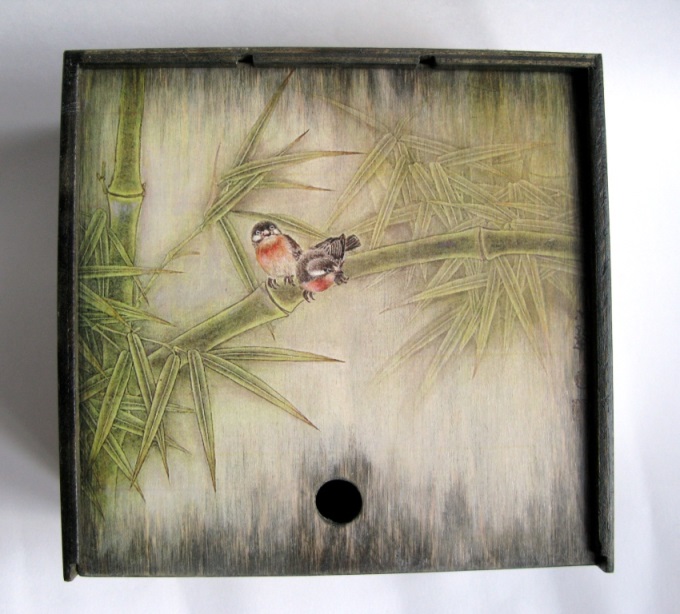 Тонирование –нанесение цветных пятен, добавление блёсток или мелких частиц, применяется для живописности.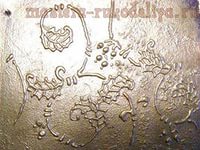 Поталь –золочение и серебрение, создаёт эффект драгоценной инструстации.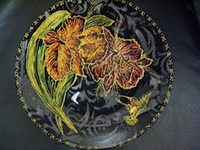 5. Практическая работаДля работы нам понадобится:- наждачная бумага;-салфетки, картинки;-ножницы;-клей ПВА, кисточки;-лак.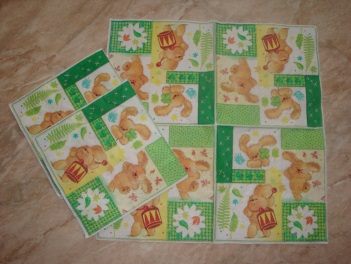 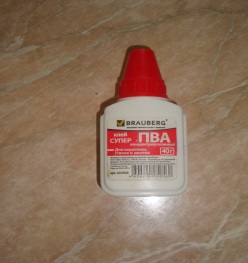 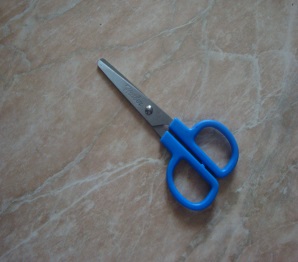 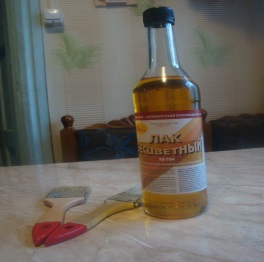 Теперь поэтапно расскажу ход работы. Готовим поверхность для декорирования, деревянный стул зачищаем наждачной бумагой. Поверхность должна быть чистая и сухая.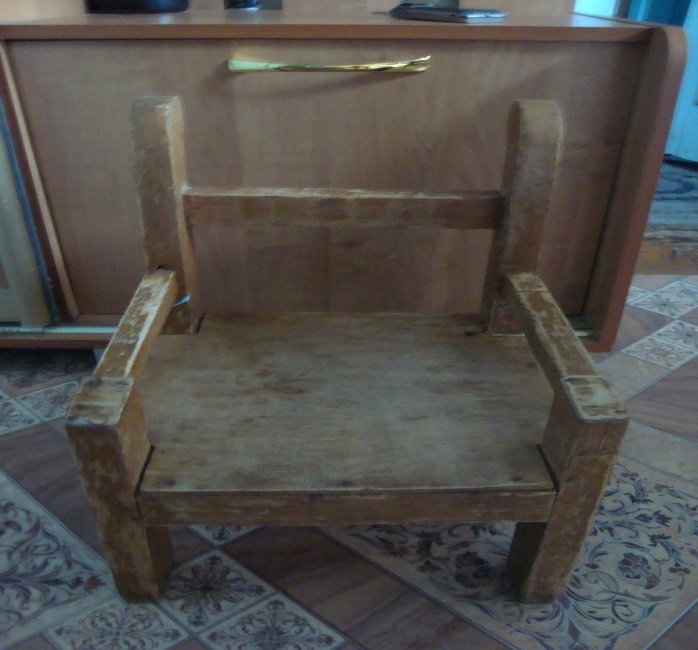 Вырезаем картинку, в нашем случае это цветочные мотивы и зверюшки.
Прикладываем картинку к поверхности и кисточкой наносим клей поверх картинки, при этом важно, чтобы не было складок и воздушных пузырей.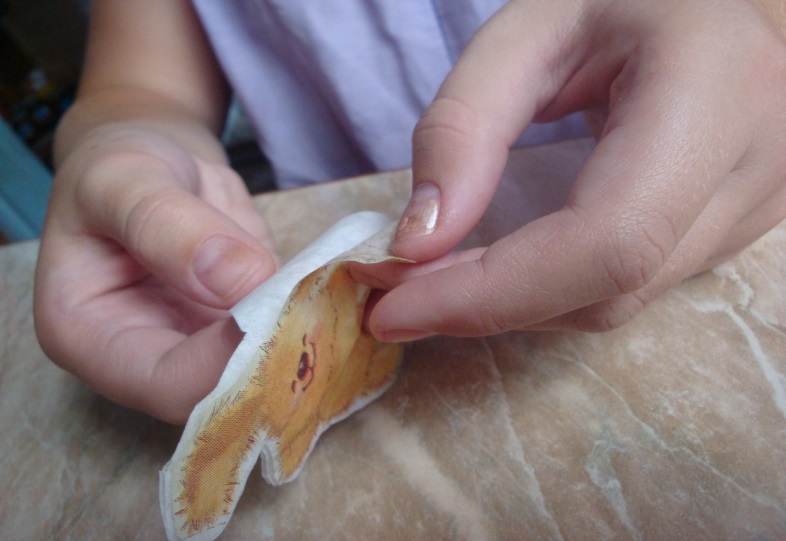 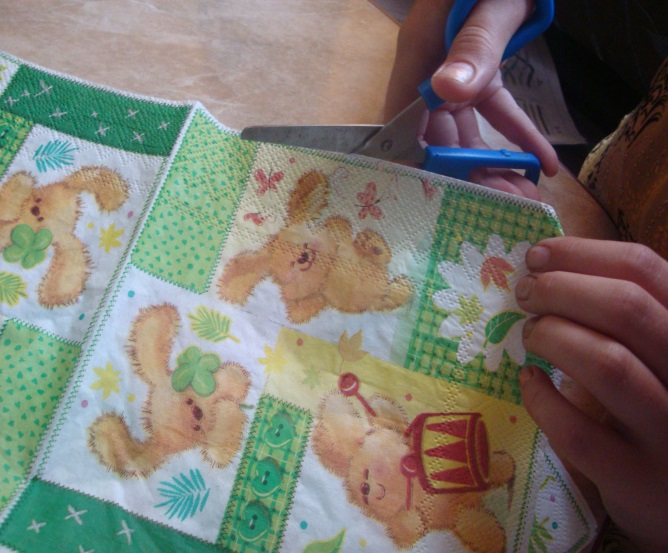 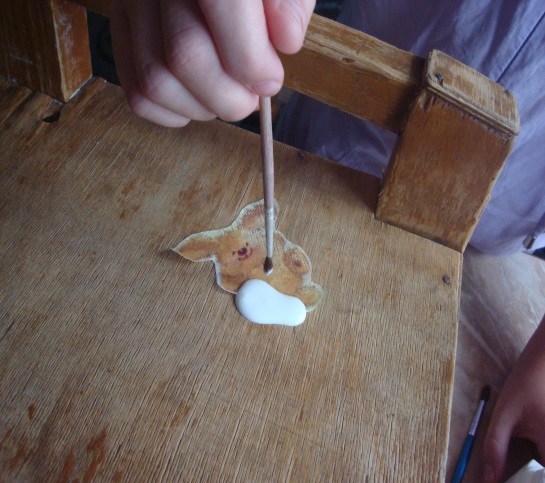 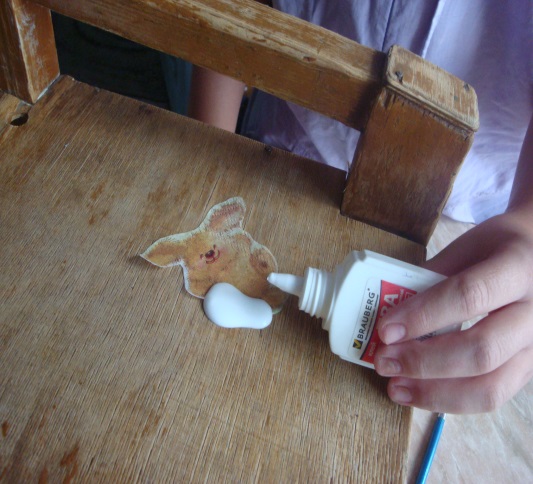 Убираем лишний клей сухой  салфеткой или губкой.После того, как клей просохнет, наносим лак. Лак может быть обычный или специальный для декупажа.Как только лак высохнет вещь готова к использованию.    Вот  и мой стульчик готов, теперь это любимый стульчик моего младшего брата.  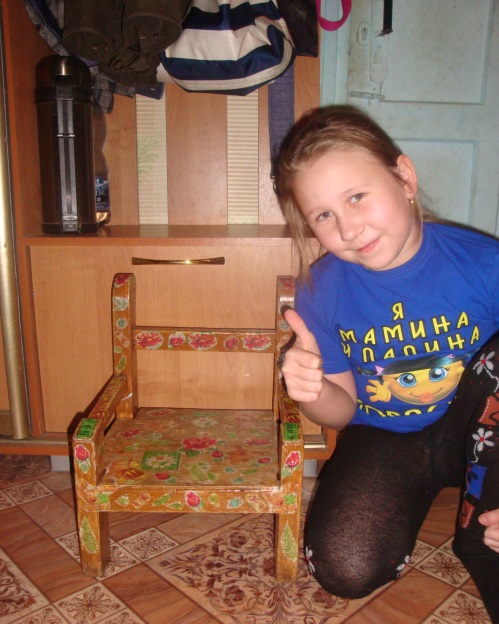 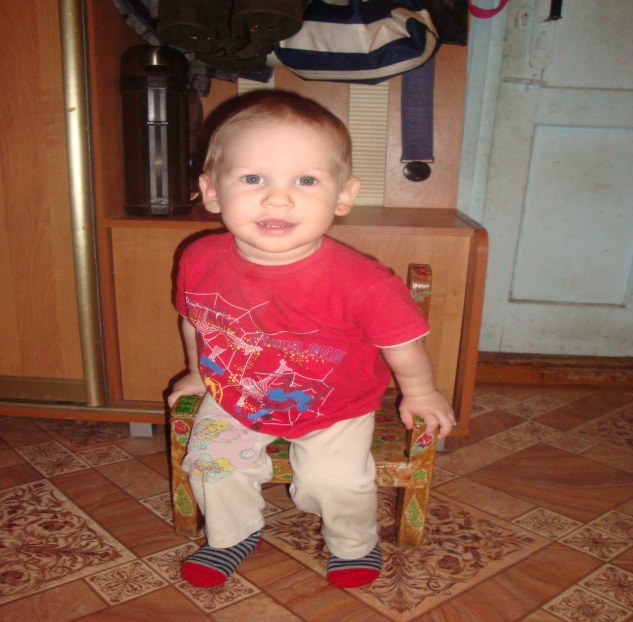  А вот, что ещё у меня получилось.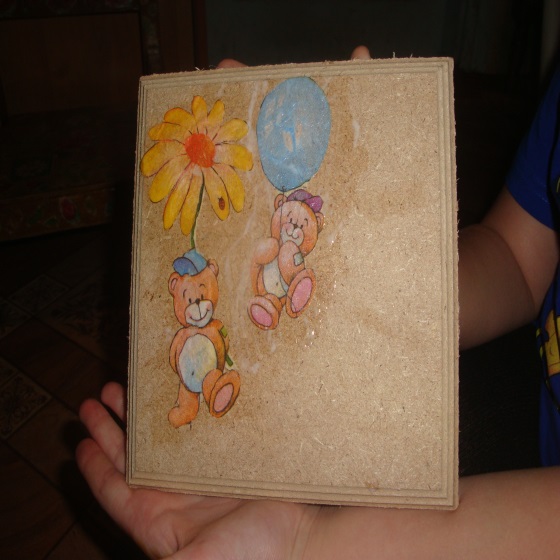 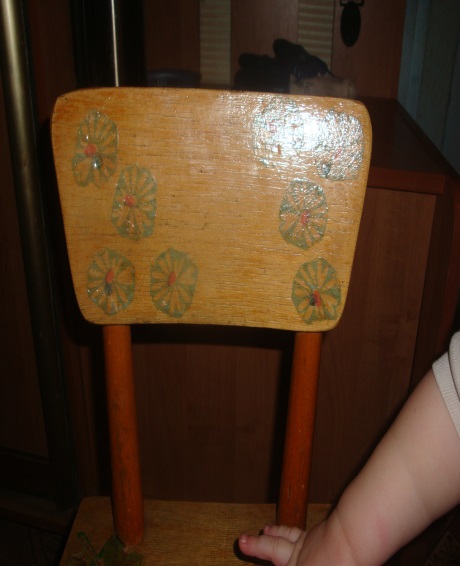 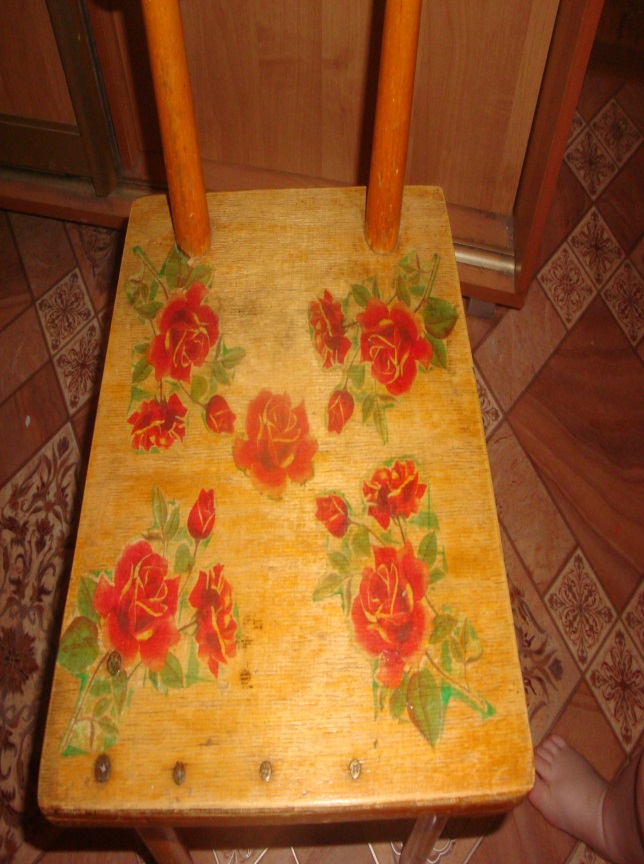 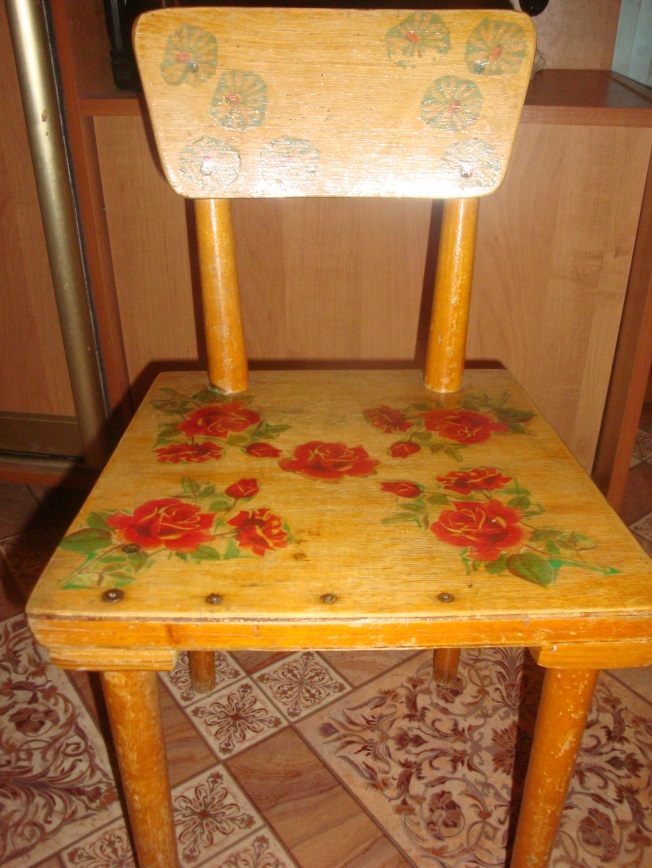 Заключение.Декупаж- это ещё один способ проявить ваш творческий индивидуальный стиль в вашем доме .Декупаж может заставить предметы вашего интерьера выглядеть так, как будто они созданы настоящим художником.Декупаж требует относительно небольших капитальных затрат.Декупаж можно сделать дома, им могут заниматься люди всех возрастов.Декупаж можно сделать на чём угодно.Декупаж можно сделать с помощью практически любой салфетки, картинки, кусочка ткани.Декупаж делает ваш подарок, предмет интерьер действительно оригинальным. Он будет изготовлен в единственном экземпляре с частичкой вашей души.Если вы любите создавать что-то своими руками, то декупаж – это для вас. Безусловно, декупаж потребует времени и терпения. Но, в конце концов, вы будете создавать настоящие произведения искусства, а вами станут восхищаться!Практическая значимость моей работы: мой проект может быть интересен моим одноклассникам, так как вдохновляет людей на эстетическое оформление своего личного пространства, а созданная к работе презентация может использоваться в качестве наглядного материала к урокам изобразительного искусства и технологии.СПАСИБО ЗА ВНИМАНИЕ!Список информационных ресурсовРима Айдиете. «Магия декупажа».Издательство: Эксмо, 2010 г.Барбара Алдрованди. «Декупаж. Приёмы. Материалы. Техники».Издательство: Контэнт, 2011 г.А. Зайцева. «Декупаж по стеклу и керамике». Издательство: Эксмо, 2010 г. Н. Н. Севостьянова. «Декупаж. Лучшие советы».Издательства: АСТ, Астрель, 2011 г.Светлана Юсель.  «Декупаж. Самая полная энциклопедия». Издательство: АСТ-Пресс Книга, 2011 г. Информационные источники:http://www.yandex.ruhttp://www.kostyor.ru – Простой бумаги светлый лист.Картинки: http://samodelki.com.ua – Самоделки.I. Введение.II. Основная часть.1. История декупажа2. Виды декупажа3. Стили декупажа4. Декоративные эффекты5. Практическая работаIII.Заключение.IV. Список информационных ресурсов